КОМИТЕТ ПО ОБРАЗОВАНИЮАДМИНИСТРАЦИИ МУНИЦИПАЛЬНОГО ОБРАЗОВАНИЯГОРОД ЕФРЕМОВП Р И К А Зот «02» сентября 2022 г                                                                       №232г. ЕфремовО подготовке и проведении школьного этапавсероссийской олимпиады школьников в 2022-2023 учебном годуВ соответствии с приказом Минпросвещения России от 27.11.2020 №678 «Об утверждении Порядка проведения всероссийской олимпиады школьников» (в ред. от 14.02.2022), на основании приказа министерства образования Тульской области от 30.08.2022 №1586 «О подготовке и проведении школьного этапа всероссийской олимпиады школьников в 2022/23 учебном году»ПРИКАЗЫВАЮ:Утвердить: сроки проведения школьного этапа всероссийской олимпиады школьников в общеобразовательных организациях МО город Ефремов - с 27 сентября по 28 октября 2022 г.; перечень общеобразовательных предметов школьного этапа олимпиады  в 2022-2023 учебном году и график проведения олимпиады (Приложение 1); план подготовки к проведению школьного этапа всероссийской олимпиады школьников в 2022-2023 учебном году (Приложение 2); состав муниципальных предметно-методических комиссий школьного этапа олимпиады по общеобразовательным предметам, за исключением предметов, проведение которых предусмотрено на технологической платформе «Сириус.Курсы» (Приложение 3).Возложить на членов муниципальных предметно-методических комиссий ответственность за: разработку требований к организации и проведению школьного этапа олимпиады по соответствующему образовательному предмету, подготовленных на основе методических рекомендаций центральных предметно-методических комиссий; своевременную и качественную подготовку олимпиадных заданий для каждой возрастной группы по каждому общеобразовательному предмету, критериев и методики их оценивания; неразглашение содержания разработанных олимпиадных заданий.3. Руководителям муниципальных общеобразовательных организаций, подведомственных комитету по образованию администрации МО город Ефремов: 3.1. обеспечить организацию и проведение школьного этапа всероссийской олимпиады школьников в 2022-2023 учебном году в соответствии с: 3.1.1. приказом Министерства просвещения Российской Федерации от 27.11.2020 №678 «Об утверждении Порядка проведения всероссийской олимпиады школьников» (в ред. от 14.02.2022) (далее – Порядок); 3.1.2. приказом министерства образования Тульской области от 30.08.2022 №1586 «О подготовке и проведении школьного этапа всероссийской олимпиады школьников в 2022/23 учебном году»;3.1.3. методическими рекомендациями центральных предметно-методических комиссий по общеобразовательным предметам;3.1.4. требованиями к организации и проведению школьного этапа олимпиады, разработанными муниципальными предметно-методическими комиссиями;3.1.5. организационно-технологической моделью проведения школьного этапа олимпиады (Приложение 4);3.1.6. санитарно-эпидемиологическими требованиями к устройству, содержанию и организации работы образовательных организаций и других объектов инфраструктуры для детей и молодежи в условиях распространения новой короновирусной инфекции (COVID-19), утвержденными постановлением Главного государственного санитарного врача Российской Федерации от 30.06.2020 №16 «Об утверждении санитарно-эпидемиологических правил СП 3.1/2.4.3598-20» (ред. от 24.03.2021); 3.1.7. графиком проведения школьного этапа;3.2. сформировать состав оргкомитета, жюри и апелляционных комиссий по каждому предмету (кроме предметов, проводимых на платформе «Сириус.Курсы»); 3.2.1. направить списки составов оргкомитета, жюри и апелляционных комиссий в комитет по образованию для утверждения в срок до 07.09.2022;3.2.2 обеспечить работу оргкомитета, жюри и апелляционных комиссий в соответствии с Организационно-технологической моделью проведения школьного этапа всероссийской олимпиады школьников, нормативно-правовыми актами, указанными в п.3.1.1-3.1.7. настоящего приказа;3.3. обеспечить в образовательной организации: 3.3.1. условия для проведения школьного этапа всероссийской олимпиады школьников; 3.3.2. публикацию актуальной информации по количественному контингенту обучающихся в личном кабинете организации на сайте ФИСОКО в срок до 10.09.2022 г.;3.3.3. заполнение таблиц с данными учащихся для формирования базы участников олимпиады в РЦОИ, их передачу в комитет по образованию в срок до 13.09.2022 г.;3.3.4. информирование учащихся и их родителей (законных представителей) о сроках, месте проведении олимпиады и возможности участия каждого изъявившего желание обучающегося 4-11 классов в школьном этапе всероссийской олимпиады школьников в соответствии с Порядком, по единым текстам, разработанным муниципальными предметно-методическими комиссиями, а также с использованием информационно-телекоммуникационных технологий; 3.3.5. проведение школьного этапа ВсОШ по физике, биологии, химии, астрономии, математике, информатике с использованием информационного ресурса Образовательного центра «Сириус» на технологической платформе «Сириус.Курсы», централизованное выполнение участниками заданий олимпиады в установленные сроки, руководствуясь требованиями и информационными материалами сопровождения школьного этапа ВсОШ по указанным предметам, размещенными на официальном сайте https://siriusolymp.ru/; 3.3.6. доступ участников олимпиады к платформе «Сириус.Курсы» (вход осуществляется по индивидуальным кодам со школьных компьютеров; в случае недостаточного количества компьютерного оборудования допускается использование учащимся в аудитории планшета или смартфона для выполнения входа и участия в олимпиаде);3.3.7. создание специальных условий для участников школьного этапа олимпиады с ОВЗ и детей-инвалидов, учитывающих их состояние здоровья, особенности психофизического развития;3.3.8. сбор и хранение в срок не позднее чем за 3 календарных дня до начала школьного этапа олимпиады:- заявлений от родителей (законных представителей) обучающихся, заявивших о своем участии в олимпиаде, об  ознакомлении с Порядком проведения олимпиады и о согласии на публикацию результатов по каждому общеобразовательному предмету на официальном сайте образовательной организации, - согласия на обработку персональных данных, в соответствии с прилагаемыми формами (Приложения №1, 2 к Организационно-технологической модели); 3.3.9. присутствие в аудитории дежурных педагогов;3.3.10. проведение до начала олимпиады по каждому общеобразовательному предмету инструктажа участников олимпиады, информирование о продолжительности олимпиады, оформлении олимпиадных работ, проведении анализа олимпиадных заданий, показе выполненных олимпиадных работ, порядке подачи и рассмотрения апелляций о несогласии с выставленными баллами, об основаниях для удаления с олимпиады, а также о времени и месте ознакомления с результатами олимпиады; 3.3.11. информационную безопасность полученных комплектов олимпиадных заданий, неразглашение сведений об их содержании; 3.3.12. тиражирование материалов в день проведения олимпиады;3.3.13. кодирование (обезличивание) работ участников перед передачей их жюри, последующее декодирование;3.3.14. объективность оценивания работ участников олимпиады;3.3.15. определение победителей и призеров школьного этапа олимпиады согласно квоте, установленной комитетом по образованию (не более 25% от количества участников); в случае равного количества баллов участников олимпиады, занесенных в итоговую таблицу, решение об увеличении квоты победителей и (или) призеров олимпиады принимает решение организатор олимпиады. 3.3.16. утверждение результатов школьного этапа олимпиады по каждому общеобразовательному предмету; 3.3.17. определение рейтингов участников школьного этапа олимпиады и опубликование их на официальном сайте образовательной организации в сети «Интернет» (фамилия, инициалы учащегося, класс, количество набранных баллов), в том числе, протоколов жюри школьного этапа олимпиады по каждому общеобразовательному предмету; 3.3.18. формирование персонализированных итоговых результатов, объявление итогов и награждение победителей и призеров олимпиады;3.3.19. организацию информационного сопровождения проведения школьного этапа олимпиады в образовательном учреждении, систематическое размещение необходимой информации на информационном стенде и официальном сайте образовательной организации; 3.3.20. своевременный и достоверный ввод сведений в автоматизированную информационную систему «Обобщение информации проведения ВсОШ в регионе» (http://ol.rcoi71.ru) и осуществление соответствующего административного контроля.3.4. В день проведения олимпиады, по возможности, для учащихся своих образовательных организаций организовать замену уроков другими формами образовательной деятельности, внести изменения в расписание учебных занятий и обеспечить замену занятых на олимпиаде учителей.3.5. Предусмотреть возможность удаленного участия обучающихся в олимпиаде в зависимости от эпидемиологической ситуации и по другим существенным причинам, по согласованию с комитетом по образованию;3.6. Предоставлять протоколы не позднее 2-х дней после проведения школьного этапа олимпиады по каждому общеобразовательному предмету на бумажном и электронном носителях в предметно-методическую комиссию. По предметам, проводимым на платформе «Сириус.Курсы», - на следующий день после получения предварительных результатов.3.7. В срок до 05.11.2022 г предоставить в комитет по образованию заявки на участие школьников 7-11 классов в муниципальном этапе всероссийской олимпиады школьников (Приложение 5), рейтинговые таблицы (Приложение 6).3.8. Обеспечить хранение олимпиадных работ участников ВсОШ не менее года с даты проведения олимпиады.4. МКУ «ЦООД»:4.1. обеспечить предоставление разработанных требований к организации и проведению школьного этапа всероссийской олимпиады школьников, подготовленных на основании методических рекомендаций центральных предметно-методических комиссий в срок до 10.09.2022 г.;4.2. организовать предоставление олимпиадных заданий, основанных на содержании образовательных программ начального общего, основного общего, среднего общего образования углубленного уровня и соответствующей направленности (профиля) для 4-11 классов до 22.09.2022 г. (кроме предметов, проводимых на платформе «Сириус.Курсы»);4.3. обеспечить хранение олимпиадных заданий для школьного этапа олимпиады до передачи организатору школьного этапа олимпиады в образовательные учреждения, нести установленную законодательством РФ ответственность за их конфиденциальность;4.4. сформировать муниципальную комиссию для осуществления конкурсного отбора и формирования состава участников муниципального этапа всероссийской олимпиады школьников в соответствии с количеством баллов участников олимпиады, рейтингом участников олимпиады по каждому общеобразовательному предмету, классу и установленной квоте на участие в муниципальном этапе всероссийской олимпиады школьников в 2022-2023 учебном году;4.5. обеспечить постоянную информационную поддержку организации и проведения школьного этапа всероссийской олимпиады школьников и размещение необходимых материалов в СМИ, на сайте комитета по образованию муниципального образования город Ефремов;4.6. обеспечить контроль за своевременным внесением сведений в автоматизированную информационную систему «Обобщение информации проведения ВсОШ в регионе» (http://ol.rcoi71.ru);4.7. предоставить сводный отчет муниципальных общеобразовательных организаций в статистический центр ГОУ ДПО ТО «ИПК и ППРО ТО» в соответствии с установленными формами и сроками.5. Контроль исполнения приказа возложить на Евтеева В.С., муниципального координатора проведения ВсОШ, заместителя председателя комитета по образованию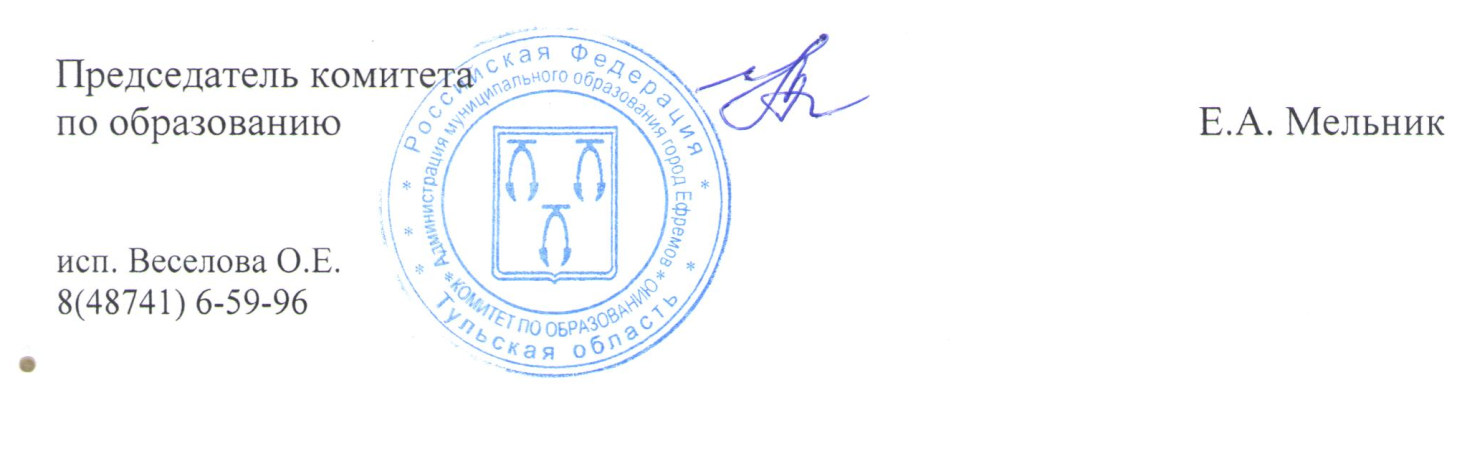 Приложение №1 к приказу комитета по образованию от 2 сентября 2022 г. № 232Графикпроведения школьного этапа всероссийской олимпиады школьников в 2022-2023 учебном годуНачало проведения школьного этапа олимпиады  в очной форме - 10.00 ч. Начало проведения олимпиады в очной форме на платформе «Сириус.Курсы» каждая образовательная организация определяет самостоятельно с учетом количества участников и технической оснащенности (доступ к заданиям открывается с 8.00 ч. в день проведения).Приложение №2 к приказу комитета по образованию от 2 сентября 2022 г. № 232План подготовки к проведению школьного этапа всероссийской олимпиады школьников в 2022-2023 учебном годуПриложение №3 к приказу комитета по образованию от 2 сентября 2022 г. № 232Составмуниципальных предметно-методических комиссий всероссийской олимпиады школьников в 2022-2023 учебном годуПриложение №4 к приказукомитета по образованиюот 2 сентября 2022 г. № 232Организационно-технологическая модель
 проведения школьного этапа всероссийской олимпиады школьников1. Общие положения1.1.  Настоящая организационно-технологическая модель (далее - Модель)  проведения школьного этапа всероссийской олимпиады школьников (далее - олимпиада) разработана в соответствии с приказом Министерства просвещения Российской Федерации от 27.11.2020 № 678 «Об утверждении Порядка проведения всероссийской олимпиады школьников» (в ред. от 14.02.2022) (далее - Порядок), приказом министерства образования Тульской области от 30.08.2022 г. № 1586 «О подготовке и проведении школьного этапа всероссийской олимпиады школьников в 2022/23 учебном году», методическими рекомендациями по организации и проведению школьного и муниципального этапов всероссийской олимпиады школьников в 2021/2022 учебном году, приказом комитета по образованию администрации муниципального образования город Ефремов от 02.09.2022 г . №232 «О подготовке и проведении школьного этапа всероссийской олимпиады школьников в 2022/23 учебном году».1.2. Модель определяет порядок организации и проведения школьного этапа олимпиады в общеобразовательных организациях муниципального образования город Ефремов, а также порядок учета результатов и подачи апелляций.1.3. Олимпиада проводится в целях выявления и развития у обучающихся творческих способностей и интереса к научной (научно-исследовательской) деятельности, пропаганды научных знаний, а также отбора лиц, достигших высоких результатов по предметам, для участия в муниципальном этапе всероссийской олимпиады школьников. 1.4. Организатором олимпиады является комитет по образованию администрации муниципального образования город Ефремов (далее – организатор).1.5. Олимпиада проводится согласно графику, утверждённому организатором, с учетом установленных сроков проведения олимпиады по отдельным предметам на технологической платформе «Сириус.Курсы».1.6. Организатор определяет квоту победителей и призеров олимпиады по каждому общеобразовательному предмету.    1.7. В целях сохранения здоровья участников олимпиады, в условиях распространения новой коронавирусной инфекции COVID-19, организатор вправе вносить изменения в условия и формы проведения олимпиады.1.8. Комитет по образованию делегирует муниципальным общеобразовательным организациям ряд полномочий по проведению школьного этапа олимпиады в общеобразовательных организациях:- создание жюри и апелляционной комиссии школьного этапа олимпиады;- хранение олимпиадных работ участников школьного этапа в течение года;- хранение заявлений на участие и согласий на обработку персональных данных от родителей (законных представителей) обучающихся;- хранение согласий на обработку персональных данных педагогов;- кодирование и раскодирование олимпиадных работ;- ознакомление с Порядком; - информирование участников о графике проведения школьного этапа олимпиады, продолжительности выполнения олимпиадных заданий, об оформлении выполненных олимпиадных работ;- информирование о проведении анализа олимпиадных заданий, о показе выполненных работ, порядке подачи и рассмотрения апелляций о несогласии с выставленными баллами;- информирование об основаниях для удаления с олимпиады, а также о времени и месте ознакомления с результатами;- обеспечение сохранности жизни и здоровья участников олимпиады во время проведения школьного этапа олимпиады.1.9. Муниципальные общеобразовательные организации издают локальные нормативные акты. Содержащие нормы, регулирующие проведение школьного этапа олимпиады в образовательной организации.2. Порядок проведения школьного этапа олимпиады        2.1. Площадками проведения олимпиады являются муниципальные общеобразовательные организации муниципального образования город Ефремов.2.2. Методическое сопровождение олимпиады при проведении школьного этапа осуществляет Муниципальное казенное учреждение «Центр обеспечения образовательной деятельности» (далее - МКУ «ЦООД»). Составы муниципальных предметных методических комиссий (МПМК) формируются из числа сотрудников МКУ «ЦООД», педагогических, научно-методических работников, специалистов, обладающих профессиональными знаниями, навыками и опытом в сфере, соответствующей общеобразовательному предмету олимпиады.         2.2. В олимпиаде на добровольной основе принимают индивидуальное участие обучающиеся 4–11-х классов.        2.3. Олимпиада для обучающихся по образовательным программам начального общего образования проводится по математике, русскому языку.Олимпиада для обучающихся по образовательным программам основного общего и среднего общего образования проводится по следующим общеобразовательным предметам: русский язык, иностранный язык (английский, немецкий, французский), экология, география, литература, история, обществознание, право, экономика, мировая художественная культура, физическая культура, технология, основы безопасности жизнедеятельности, физика, биология, химия, астрономия, математика, информатика.         2.4. Олимпиада по следующим общеобразовательным предметам: русский язык, иностранный язык (английский, немецкий, французский), экология, география, литература, история, обществознание, право, экономика, мировая художественная культура, физическая культура, технология, основы безопасности жизнедеятельности, проводится по заданиям, разработанным муниципальными  предметно-методическими комиссиями.        2.5. По 6-ти общеобразовательным предметам (физика, химия, биология, математика, информатика, астрономия) олимпиада проводится на технологической платформе «Сириус.Курсы» с использованием дистанционных информационно-коммуникационных технологий в части организации выполнения олимпиадных заданий, организации проверки и оценивания выполненных олимпиадных работ, анализа олимпиадных заданий и их решений, показа выполненных олимпиадных работ, при подаче и рассмотрении апелляций. Участники выполняют олимпиадные задания в тестирующей системе uts.sirius.online.       2.6. Продолжительность олимпиады по предметам, перечисленным в п. 2.4., устанавливается согласно требованиям, разработанным муниципальными предметно-методическими комиссиями в соответствии с методическими рекомендациями центральных предметно-методических комиссий олимпиады.Требования к порядку выполнения заданий олимпиады по предметам, указанным в п.2.5., в том числе время, отведенное на выполнение заданий, публикуются на официальном сайте олимпиады https://siriusolymp.ru/.       2.7. Организатор (комитет по образованию) осуществляет передачу комплектов олимпиадных заданий, разработанных муниципальными предметно-методическими комиссиями,  в общеобразовательные организации в электронном (зашифрованном) виде в день проведения олимпиады по общеобразовательному предмету не ранее чем за 1,5 часа до начала ее проведения.       2.8. При проведении олимпиады на платформе «Сириус.Курсы» общеобразовательные организации руководствуются информационными материалами сопровождения олимпиады, доступными на официальном сайте  https://siriusolymp.ru/.       2.9. Участники олимпиады с ограниченными возможностями здоровья и дети-инвалиды принимают участие на общих основаниях.        2.10. Участники олимпиады вправе выполнять олимпиадные задания, разработанные для более старших классов по отношению к тем, в которых они проходят обучение. В случае прохождения на последующие этапы олимпиады данные участники выполняют олимпиадные задания, разработанные для класса, который они выбрали на школьном этапе олимпиады.         2.11. Руководителям муниципальных общеобразовательных организаций при подготовке и проведении олимпиады необходимо:          - руководствоваться Порядком, Моделью, методическими рекомендациями  и требованиями к проведению олимпиады;         - обеспечить возможность участия в олимпиаде всех желающих обучающихся, в том числе предусмотреть возможность удаленного участия обучающихся в олимпиаде в зависимости от эпидемиологической ситуации или по другим существенным причинам, по решению организатора;        - обеспечить доступ участникам олимпиады к информационно-телекоммуникационной сети «Интернет» при проведении олимпиады на платформе «Сириус.Курсы»;       - обеспечить создание специальных условий для участников олимпиады с ОВЗ и детей-инвалидов, учитывающих состояние их здоровья, особенности психофизического развития.          2.12. Для организации и проведения олимпиады каждая общеобразовательная организация формирует оргкомитет, непосредственно отвечающий за организацию и проведение олимпиады в общеобразовательной организации.        2.13. Оргкомитет общеобразовательной организации формирует составы жюри по каждому общеобразовательному предмету на данной площадке, составы апелляционных комиссий и согласовывает их с организатором олимпиады не позднее  чем за 15 календарных дней до начала олимпиады.         2.14. Председатель оргкомитета общеобразовательной организации несет полную ответственность за:       - получение материалов по организации и проведению олимпиады;        - информационную безопасность переданных ему комплектов олимпиадных заданий;          - тиражирование олимпиадных заданий;         - предоставление отчетов о проведении олимпиады в соответствии с установленными формами в автоматизированную информационную систему «Обобщение информации проведения ВсОШ в регионе» (http://ol.rcoi71.ru);        - передачу в оргкомитет организатора олимпиады протоколов олимпиады;        - сопровождение общественных наблюдателей во время проведения олимпиады;       - информирование всех участников об организации, проведении и итогах олимпиады;- несет ответственность за жизнь и здоровье участников олимпиады во время проведения олимпиады.       2.15. Оргкомитет общеобразовательной организации:- обеспечивает сбор и хранение заявлений от родителей (законных представителей) обучающихся, заявивших о своем участии в олимпиаде, об ознакомлении с Порядком и о согласии на публикацию результатов по каждому общеобразовательному предмету на своем официальном сайте в информационно-телекоммуникационной сети "Интернет" с указанием фамилии, инициалов, класса, количества баллов, набранных при выполнении заданий (далее - сведения об участниках). Согласие родителей (законных представителей) обучающихся дается в одном экземпляре на все предметные олимпиады не позднее, чем за 3 календарных дня и хранится оргкомитетом  общеобразовательной организации  в течение 1 года с даты  проведения олимпиады (Приложение 1,2).- информирует участников о сроках, продолжительности и начале выполнения олимпиадных заданий, правилах оформления выполненных олимпиадных работ, основаниях для удаления с олимпиады, времени и месте ознакомления с результатами олимпиады, процедурах анализа заданий олимпиады и их решений, показа выполненных олимпиадных работ, порядке подачи  и рассмотрения апелляций о несогласии с выставленными баллами,  в том числе путем размещения соответствующей информации на официальном сайте образовательной организации и на информационных стендах;- обеспечивает выполнение требований к материально-техническому оснащению олимпиады по каждому общеобразовательному предмету;      - руководствуется инструкцией по проведению олимпиады на платформе «Сириус. Курсы»;- проводит регистрацию участников в день проведения олимпиады по каждому общеобразовательному предмету; - обеспечивает тиражирование материалов в день проведения олимпиады; - назначает организаторов в аудитории проведения олимпиады по каждому общеобразовательному предмету; - обеспечивает контроль соблюдения выполнения участниками требований Порядка, Модели и иных локальных актов; - осуществляет кодирование (обезличивание) и последующее раскодирование работ участников олимпиады;      - осуществляет хранение работ участников олимпиады не менее 1 года с момента ее проведения;      - обеспечивает своевременную (не позднее 1 календарного дня с момента проведения соревновательного тура) передачу обезличенных работ членам жюри для проверки;     - осуществляет подготовку и внесение данных в протокол предварительных результатов;     - информирует участников о результатах этапа не позднее 2 календарных дней после окончания испытаний;     - информирует участников о дате, времени и месте проведения процедур анализа выполненных олимпиадных заданий и их решений, показа работ и апелляции по каждому общеобразовательному предмету;      - организует проведение процедур анализа и показа выполненных олимпиадных заданий для участников олимпиады не позднее 3 дней после окончания испытаний;       - принимает заявления на апелляцию от участников олимпиады;      - организует проведение апелляций не позднее 5 дней после окончания испытаний по общеобразовательному предмету;     - формирует итоговый протокол результатов по каждому общеобразовательному предмету;     - утверждает результаты по каждому общеобразовательному предмету олимпиады с учетом внесенных изменений;     - передаёт протокол итоговых результатов олимпиады организатору (комитет по образованию) не позднее 5 дней после окончания испытаний по общеобразовательному предмету;     - публикует в соответствии с Порядком результаты олимпиады на сайте общеобразовательной организации;    - организует награждение победителей и призеров олимпиады дипломами.                          2.16. При проведении соревновательных туров олимпиады в период пандемии COVID-19 необходимо придерживаться следующих требований:      - обязательная термометрия при входе на площадку проведения олимпиады. При наличии повышенной температуры или признаков ОРВИ участники, организаторы, общественные наблюдатели и другие лица, имеющие право находиться на площадке проведения олимпиады, не допускаются;       - рассадка участников в аудиториях с соблюдением дистанции не менее 1,5 метров и требований, установленных территориальными органами Роспотребнадзора;         - обязательное наличие и использование средств индивидуальной защиты для организаторов, членов жюри и участников олимпиады.       2.17. В случаях выявления у участника повышенной температуры или признаков ОРВИ он может по решению оргкомитета общеобразовательной организации олимпиады не быть допущен до выполнения олимпиадных заданий по состоянию здоровья. В таком случае председатель или члены оргкомитета оформляют соответствующий акт в свободной форме.       2.18. Для прохождения на площадку проведения олимпиады участнику необходимо предъявить документ, удостоверяющий личность (паспорт), либо свидетельство о рождении (для участников, не достигших 14-летнего возраста).             2.19. Регистрация участников олимпиады до входа в аудиторию, определенную оргкомитетом, проводится в специально отведённом для этого помещении (коридоре, рекреации) с соблюдением необходимых санитарно-эпидемиологических норм.        2.20. При проведении олимпиады каждому участнику должно быть предоставлено отдельное рабочее место, оборудованное с учетом требований к проведению олимпиады.        2.21. До начала испытаний организатор в аудитории проводит краткий инструктаж, в ходе которого участники олимпиады должны быть проинформированы о продолжительности олимпиады, справочных материалах, средствах связи и электронно-вычислительной техники, разрешенных к использованию во время проведения олимпиады, правилах поведения, запрещенных действиях, датах опубликования результатов, процедурах анализа олимпиадных заданий, просмотра  работ участников и порядке подачи апелляции в случаях несогласия с выставленными баллами.         2.22. Во время проведения олимпиады участникам запрещается:        - общаться друг с другом, свободно перемещаться по аудитории, меняться местами;       -обмениваться любыми материалами и предметами, использовать справочные материалы, средства связи и электронно-вычислительную технику, если иное не предусмотрено в требованиях к проведению олимпиады по данному общеобразовательному предмету;        -покидать аудиторию  без разрешения организаторов или членов оргкомитета площадки проведения олимпиады;        2.23. В случае нарушения установленных правил участник олимпиады удаляется из аудитории, выполненная им работа не проверяется. В отношении удаленного участника составляется акт, который подписывается организаторами в аудитории и членами оргкомитета.           2.24. Опоздание участников олимпиады к началу ее проведения, выход из аудитории участников по уважительной причине не дают им права на продление времени олимпиадного тура.           2.25. Во время выполнения олимпиадных заданий участник олимпиады вправе покинуть аудиторию только по уважительной причине. При этом запрещается выносить олимпиадные задания (бланки заданий), черновики и бланки ответов.          2.26. В каждой аудитории, где проводятся испытания, необходимо обеспечить наличие часов.          2.27. Время начала и окончания тура олимпиады фиксируется организатором в аудитории на информационном стенде (школьной доске).         2.28. Все участники во время проведения олимпиады должны сидеть по одному человеку за учебным столом. Рассадка осуществляется таким образом, чтобы участники олимпиады не могли видеть записи в бланках (листах) ответов других участников.         2.29. На площадках проведения олимпиады вправе присутствовать представители организатора олимпиады, оргкомитета и жюри олимпиады, технические специалисты (в случае необходимости), а также граждане, аккредитованные в качестве общественных наблюдателей в порядке, установленном Министерством просвещения Российской Федерации.         2.30. По прибытии на площадку проведения общественным наблюдателям необходимо предъявить членам оргкомитета документы, подтверждающие их полномочия (удостоверение общественного наблюдателя, документ удостоверяющий личность).        2.31. Все участники олимпиады обеспечиваются:        - черновиками с угловым штампом общеобразовательной организации;        - заданиями;        - бланками ответов или чистыми листами (тетради или листы формата А4), с угловым штампом общеобразовательной организации;       -необходимым оборудованием в соответствии с требованиями по каждому общеобразовательному предмету олимпиады; - компьютерами с доступом к сети «Интернет» (при проведении олимпиады с использованием информационно-коммуникационных технологий).         2.32. До начала работы участники олимпиады под руководством организаторов в аудитории заполняют титульный лист, который заполняется от руки разборчивым почерком буквами русского алфавита. Время инструктажа и заполнения титульного листа не включается во время выполнения работы.          2.33. После заполнения титульных листов участникам выдаются задания и бланки ответов или чистые листы (тетради или листы формата А 4).                 2.34. За 30 минут и за 5 минут до времени окончания выполнения заданий организаторам в аудитории необходимо сообщить участникам о времени, оставшемся до завершения выполнения заданий.         2.35. После окончания времени выполнения заданий по общеобразовательному предмету все листы бумаги, используемые участниками в качестве черновиков, должны быть помечены словом «черновик». Черновики сдаются организаторам, членами жюри не проверяются, а также не подлежат кодированию.           2.36. Бланки (листы) ответов, черновики сдаются организаторам в аудитории. Организаторы в аудитории передают работы участников членам оргкомитета общеобразовательной организации.          2.37. Кодирование работ осуществляется представителями оргкомитета после выполнения олимпиадных заданий всеми участниками олимпиады.          2.38. Работы участников олимпиады не подлежат раскодированию до окончания проверки всех работ участников.          2.39. Участники олимпиады, досрочно завершившие выполнение олимпиадных заданий, могут сдать их организаторам в аудитории и покинуть место проведения олимпиады, не дожидаясь завершения олимпиадного тура.          2.40. Участники олимпиады, досрочно завершившие выполнение олимпиадных заданий и покинувшие аудиторию, не имеют права вернуться в аудиторию для выполнения заданий или внесения исправлений в бланки ответов.3. Порядок проверки олимпиадных работ школьного этапа олимпиады        3.1. Состав жюри олимпиады формируется из числа педагогических,  руководящих работников образовательных организаций, а также специалистов, обладающих профессиональными знаниями, навыками и опытом в сфере, соответствующей общеобразовательному предмету олимпиады.       3.2. Число членов жюри олимпиады по каждому общеобразовательному предмету составляет не менее 5 человек.        3.3. В целях повышения качества работы жюри допускается включение в состав жюри представителей других муниципальных общеобразовательных организаций.       3.4. Бланки (листы) ответов участников олимпиады не должны содержать никаких референций на её автора (фамилия, имя, отчество) или каких-либо иных отличительных пометок, которые могли бы выделить работу среди других или идентифицировать её исполнителя. В случае обнаружения вышеперечисленного олимпиадная работа участника олимпиады не проверяется. Результат участника олимпиады по данному туру аннулируется.        3.5. Кодированные работы участников олимпиады передаются жюри олимпиады.        3.6. Жюри осуществляют проверку выполненных олимпиадных работ участников в соответствии с предоставленными критериями и методикой оценивания выполненных олимпиадных заданий, разработанными МПМК .        3.7. Жюри не проверяет и не оценивает работы, выполненные на листах, помеченных как черновик.        3.8. Проверку выполненных олимпиадных работ участников олимпиады рекомендуется проводить не менее чем двумя членами жюри.         3.9. Членам жюри олимпиады запрещается копировать и выносить выполненные олимпиадные работы участников из аудиторий, в которых они проверяются, комментировать процесс проверки выполненных олимпиадных работ, а также разглашать результаты проверки до публикации предварительных результатов олимпиады.         3.10. После проверки всех выполненных олимпиадных работ участников олимпиады жюри составляет протокол результатов (в протоколе фиксируется количество баллов по каждому заданию, а также общая сумма баллов участника) и передаёт бланки (листы) ответов в оргкомитет для раскодирования.         3.11. После проведения процедуры раскодирования результаты участников (в виде рейтинговой таблицы) размещаются на информационном стенде общеобразовательной организации, а также на ее официальном сайте в сети Интернет.         3.12. После проведения процедуры апелляции жюри олимпиады вносятся изменения в рейтинговую таблицу результатов участников олимпиады.         3.13. Итоговый протокол подписывается председателем жюри с последующим размещением его на информационном стенде общеобразовательной организации, а также публикацией на ее официальном сайте в сети Интернет. 4. Порядок проведения процедуры анализа, показа и апелляции по результатам проверки заданий школьного этапа олимпиады        4.1. Анализ заданий и их решений олимпиады проходит не позднее 3 календарных дней после окончания олимпиады по каждому общеобразовательному предмету.        4.2. Анализ заданий и их решений осуществляют члены жюри общеобразовательной организации.         4.3. В ходе анализа заданий и их решений представители жюри подробно объясняют критерии оценивания каждого из заданий и дают общую оценку по итогам выполнения заданий всех туров.         4.4. При анализе заданий и их решений вправе присутствовать участники олимпиады, члены оргкомитета, общественные наблюдатели, педагоги-наставники, родители (законные представители).        4.5. После проведения анализа заданий и их решений в установленное оргкомитетом общеобразовательной организации время жюри (по запросу участника олимпиады) проводит показ выполненной им олимпиадной работы.        4.6. Показ работ осуществляется в сроки, не позднее, чем 3 календарных дня после окончания олимпиады по каждому общеобразовательному предмету.        4.7. Показ осуществляется после проведения процедуры анализа решений заданий олимпиады.        4.8. Показ работы осуществляется лично участнику олимпиады, выполнившему данную работу. Перед показом участник предъявляет членам жюри и оргкомитета документ, удостоверяющий его личность (паспорт), либо свидетельство о рождении (для участников, не достигших 14-летнего возраста).       4.9. Каждый участник олимпиады вправе убедиться в том, что выполненная им олимпиадная работа проверена и оценена в соответствии с установленными критериями и методикой оценивания выполненных олимпиадных работ.       4.10. Присутствующим лицам во время показа запрещено выносить олимпиадные  работы участников олимпиады из аудитории, выполнять её фото- и видеофиксацию, делать на олимпиадной работе какие-либо пометки.       4.11. Во время показа олимпиадной работы участнику олимпиады присутствие сопровождающих участника лиц (за исключением родителей, законных представителей) не допускается.       4.12. Во время показа выполненных олимпиадных работ жюри не вправе изменять баллы, выставленные при проверке олимпиадных заданий.       4.13.Участник олимпиады вправе подать апелляцию о несогласии с выставленными баллами (далее – апелляция) в создаваемую апелляционную комиссию общеобразовательной организации. Срок подачи заявлений на апелляцию не позднее двух рабочих дней после проведения процедуры анализа и показа работ участников. Апелляция участника рассматривается в течение одного дня после подачи апелляции.      4.14. По решению организатора апелляция может проводиться как в очной форме, так и с использованием информационно-коммуникационных технологий. В случае проведения апелляции с использованием информационно-коммуникационных технологий оргкомитет общеобразовательной организации должен обеспечить все необходимые условия для качественного и объективного проведения данной процедуры.        4.15. Заявление на апелляцию работы подается лично участником олимпиады в оргкомитет на имя председателя апелляционной комиссии в письменной форме по установленному образцу  (Приложение 3).        4.16. При рассмотрении апелляции могут присутствовать общественные наблюдатели, сопровождающие лица, должностные лица органа исполнительной власти субъекта Российской Федерации в сфере образования при предъявлении служебных удостоверений или документов, подтверждающих право участия в данной процедуре.        4.17. Указанные в пункте 4.16 настоящих рекомендаций лица не вправе принимать участие в рассмотрении апелляции. В случае нарушения указанного требования перечисленные лица удаляются апелляционной комиссией из аудитории с составлением акта об их удалении, который представляется организатору соответствующего этапа олимпиады.       4.18. Рассмотрение апелляции проводится в присутствии участника олимпиады, если он в своем заявлении не просит рассмотреть её без его участия.            4.19. Для проведения апелляции организатором олимпиады, в соответствии с Порядком проведения олимпиады, создается апелляционная комиссия. Рекомендуемое количество членов комиссии – нечетное, но не менее трех человек.       4.20. Апелляционная комиссия до начала рассмотрения апелляции запрашивает у участника документ, удостоверяющий личность (паспорт), либо свидетельство о рождении (для участников, не достигших 14-летнего возраста).            4.21. Апелляционная комиссия не рассматривает апелляции по вопросам содержания и структуры олимпиадных заданий, критериев и методики оценивания их выполнения. Черновики при проведении апелляции не рассматриваются.        4.22. На заседании апелляционной комиссии рассматривается оценивание только тех заданий, которые указаны в заявлении участника.       4.23. Решения апелляционной комиссии принимаются простым большинством голосов от списочного состава апелляционной комиссии.       4.24. Для рассмотрения апелляции членам апелляционной комиссии предоставляются либо копии, либо оригинал проверенной жюри олимпиадной работы участника олимпиады (в случае выполнения задания, предусматривающего устный ответ, аудиозаписи устных ответов участников олимпиады), олимпиадные задания, критерии и методика их оценивания, протоколы оценки.         4.25. В случае неявки по уважительным причинам (болезни или иных обстоятельств), подтвержденных документально, участника, не просившего о рассмотрении апелляции без его участия, рассмотрение апелляции по существу проводится без его участия.        4.26. В случае неявки на процедуру очного рассмотрения апелляции без объяснения причин участника олимпиады, не просившего о рассмотрении апелляции без его участия, рассмотрение апелляции по существу не проводится.            4.27. Время работы апелляционной комиссии зависит от количества поступивших заявлений, а также специфики каждого общеобразовательного предмета.       4.28. Апелляционная комиссия может принять следующие решения:       - отклонить апелляцию, сохранив количество баллов;       - удовлетворить апелляцию с понижением количества баллов;       -удовлетворить апелляцию с повышением количества баллов.       4.29. Апелляционная комиссия по итогам проведения апелляции информирует участников олимпиады о принятом решении.       4.30. Решение апелляционной комиссии является окончательным.       4.31. Решения апелляционной комиссии оформляются протоколами по установленной форме (Приложение 4).       4.32. Протоколы апелляции передаются председателем апелляционной комиссии в оргкомитет с целью пересчёта баллов и внесения соответствующих изменений в рейтинговую таблицу предварительных результатов соответствующего общеобразовательного предмета.5. Порядок подведения итогов школьного этапа олимпиады       5.1. На основании протоколов апелляционной комиссии председатель жюри вносит изменения в рейтинговую таблицу и определяет победителей и призёров олимпиады по общеобразовательному предмету.         5.2. Участники с равным количеством баллов располагаются в алфавитном порядке.       5.3. В случаях отсутствия апелляций председатель жюри подводит итоги по протоколу предварительных результатов.        5.4. В случае если факт нарушения участником олимпиады становится известен представителям организатора после окончания олимпиады, но до утверждения итоговых результатов, участник может быть лишен права участия в соответствующем туре олимпиады в текущем учебном году, а его результат аннулирован на основании протокола оргкомитета.        5.5. В случае выявления организатором олимпиады при пересмотре индивидуальных результатов технических ошибок в протоколах жюри, допущенных при подсчёте баллов за выполнение заданий, в итоговые результаты олимпиады должны быть внесены соответствующие изменения.        5.6. Общеобразовательная организация в срок до 7 календарных дней с момента окончания проведения олимпиады должна утвердить итоговые результаты по каждому общеобразовательному предмету. 5.7. Победители и призеры олимпиады отмечаются приказом по общеобразовательной организации.      5.8. Итоговые результаты публикуются на официальных ресурсах площадок проведения.5.9. Участники школьного этапа олимпиады, набравшие необходимое для участия в муниципальном этапе олимпиады количество баллов, установленное организатором муниципального этапа олимпиады по каждому общеобразовательному предмету и классу, допускаются к участию в муниципальном этапе олимпиады.Приложение №1В оргкомитет школьного этапа всероссийской олимпиады школьников ____________________________________ФИО родителя (законного представителя) ___________________________________ ____________________________________ заявление        Прошу допустить моего несовершеннолетнего ребенка, _______________________________________________________________________________,(ФИО ребенка)приходящегося  мне ______________________________________________________________,                                                                                 (сын, дочь и т..д.)обучающего(ую)ся _____ класса МКОУ ______________________________________________, к участию в школьном и муниципальном (при условии включения в число участников) этапах всероссийской олимпиады школьников в 20__- 20___ учебном году по следующим предметам:____________________________________________________________________________________________________________________________________________________________________ __________________________________________________________________________________                 Выражаю согласие на публикацию результатов олимпиадной работы моего несовершеннолетнего  ребенка (фамилия, инициалы, класс, количество набранных баллов по предмету), в том числе в информационно-телекоммуникационной сети «Интернет». С Порядком поведения всероссийской олимпиады школьников, утвержденным приказом Министерства просвещения Российской Федерации от 27.11.2020 № 678  «Об утверждении Порядка проведения всероссийской олимпиады школьников», ознакомлен (а).«______»________ 20____ года                                                                         Подпись___________Приложение №2СОГЛАСИЕ НА ОБРАБОТКУ ПЕРСОНАЛЬНЫХ ДАННЫХ(в соответствии с требованиями Федерального закона от 27.07.2006 г. № 152-ФЗ «О персональных данных»)Я, _______________________________________________________________________                                         (ФИО родителя или законного представителя) паспорт_____________, выдан______________________________________________________ ___________________________________________________________________________ (серия, номер, когда и кем выдан, в случае опекунства указать реквизиты документа, на основании которого осуществляется опека или попечительство). адрес регистрации______________________________________________________________ _____________________________________________________________________________ телефон _____________________________, e-mail __________________________________являясь законным представителем моего несовершеннолетнего ребёнка, _____________________________________________________________________________ (ФИО ребёнка)приходящегося мне_____________________________________________________________, (сын, дочь и т. д.)паспорт______________, выдан__________________________________________________ (серия, номер, когда и кем выдан, в случае опекунства указать реквизиты документа, на основании которого осуществляется опека или попечительство)зарегистрированного по адресу:____________________________________________ _______________________________________________________________________ даю согласие организаторам (представителям организаторов) школьного, муниципального этапов всероссийской олимпиады школьников в 2022-2023 учебном году (далее - олимпиада) на обработку персональных данных моего несовершеннолетнего ребенка (фамилия, имя, отчество, пол, дата рождения, адрес, контактные телефоны, паспортные данные, СНИЛС, адрес электронной почты), т.е. совершения с ними следующих действий: сбор, систематизацию, хранение, использование (в том числе передачу), а также осуществление иных действий с персональными данными, предусмотренных законодательством РФ, в целях обработки олимпиадных работ, определения рейтинга участников олимпиады. Настоящее согласие действует со дня его подписания 1 год и может быть отозвано в письменной форме. Я подтверждаю, что, давая такое согласие, я действую по собственной воле и в интересах своего ребёнка. _______________________ (личная подпись) _______________________ (дата заполнения)Приложение №3Председателю апелляционной комиссии школьного этапа всероссийской олимпиады школьниковпо ___________________________________   обучающегося  ______________ класса_______________________________________ (полное название образовательного учреждения)________________________________________(фамилия, имя, отчество)заявление          Прошу Вас пересмотреть мою работу по _________________________________________________________________________________________________________________________________________________ (предмет, № задания) _________________________________________________________________________________________________________________________________________________________________, так как я не согласен с выставленными  мне баллами __________________________________________________________________________________________________________________________________________________________________ (обоснование, с чем конкретно не согласен заявитель) _________________________________________________________________________________        Прошу рассмотреть апелляцию в моем присутствии (без моего присутствия)                                                                              (нужное подчеркнуть).«______»________ 20____ года                      Подпись участника олимпиады_________________                Приложение №4ПРОТОКОЛ  № _____от_______заседания апелляционной комиссии  по __________________( предмет)_________________________________________________________________________________(Ф.И.О. полностью)ученика ________ класса_________________________________________________________________________________(полное название образовательного учреждения)Место проведения _________________________________________________________________Дата и время _____________________________________________________________________Присутствуют:Члены апелляционной комиссии: (указываются Ф.И.О. полностью)__________________________________________________________________________________________________________________________________________________________________________________________________________________________________________________Член оргкомитета: (указывается Ф.И.О. полностью)_________________________________________________________________________________Краткая запись разъяснений членов апелляционной комиссии (по сути апелляции) ___________________________________________________________________________________________________________________________________________________________________________________________________________________________________________________Результат апелляции:_______________________________________________________________С результатом апелляции согласен (не согласен) _______________ (подпись заявителя)Председатель апелляционной комиссии:__________________________________________			_________________Ф.И.О. полностью							ПодписьЧлены апелляционной комиссии:__________________________________________			_________________Ф.И.О. полностью							Подпись__________________________________________			_________________Ф.И.О. полностью							ПодписьЧлен оргкомитета__________________________________________			_________________Ф.И.О. полностью							ПодписьПриложение №5 к приказукомитета по образованиюот 2 сентября 2022 г. № 232Заявкана участие команды_______________________________в муниципальном этапе всероссийской (наименование ОУ)олимпиады школьников 2022-2023 уч. годадля участия в муниципальном этапе всероссийской олимпиады школьников по______________________ направляются                                                                                                                                                  (наименование предмета)Директор МКОУ ____________ _____________________ /_____________________/ МП                                                                                                 расшифровка подписиДатаПриложение №6 к приказу комитета по образованию от 2 сентября 2022 г. № 232Рейтинг учащихся ____ классов МКОУ «____________________________________»,участвовавших в школьном этапе всероссийской олимпиады школьников 2022-2023 уч. года по __________________________________________________________(указать предмет)Руководитель 00: _________________ /________________/ МП Дата Примечание, 1. Рейтинг представляет собой ранжированный список участников (7-11 классы), отдельный по каждой параллели классов, расположенных по мере убывания набранных ими баллов; участники с равным количеством баллов располагаются в алфавитном порядке. 2. В графе «Статус участника (победитель/призёр/участник)» слова «победитель», «призёр», относящиеся к конкретному участнику, необходимо выделить чёрным цветом, 3. Шрифт Times New Roman, кегль 12, интервал-одинарный, выравнивание по центру. Порядок граф не менять!!!№ п.п.ПредметыДата проведенияФорма проведенияПраво27 сентября 2022, вторникочнаяАнглийский язык 29 сентября 2022, четвергочнаяЭкология30 сентября 2022, пятницаочнаяГеография 3 октября 2022, понедельникочнаяИстория 4 октября 2022, вторникочнаяЛитература 6 октября 2022, четвергочнаяМировая художественная культура7 октября 2022, пятницаочнаяНемецкий язык 10 октября 2022, понедельникочнаяОбществознание 11 октября 2022, вторникочнаяФранцузский язык 13 октября 2022, четвергочнаяОсновы безопасности жизнедеятельности (теория)17 октября 2022, понедельникочнаяОсновы безопасности жизнедеятельности (практика)18 октября 2022, вторникочнаяЭкономика20 октября 2022, четвергочнаяРусский язык 21 октября 2022, пятницаочнаяФизическая культура (теория)24 октября 2022, понедельникочнаяФизическая культура (практика)25 октября 2022, вторникочнаяТехнология 27октября 2022, четвергочнаяФизика (7-11 класс)28 сентября 2022, средаОчная с использованием дистанционных информационно-телекоммуникационных технологий - (технологическая платформа «Сириус.Курсы»)Химия  (7-11 класс)5 октября 2022, средаОчная с использованием дистанционных информационно-телекоммуникационных технологий - (технологическая платформа «Сириус.Курсы»)Биология  (5-11 класс)12 октября 2022, средаОчная с использованием дистанционных информационно-телекоммуникационных технологий - (технологическая платформа «Сириус.Курсы»)Астрономия (5-11 класс)14 октября 2022, пятницаОчная с использованием дистанционных информационно-телекоммуникационных технологий - (технологическая платформа «Сириус.Курсы»)Математика (4-11 класс)19 октября 2022, средаОчная с использованием дистанционных информационно-телекоммуникационных технологий - (технологическая платформа «Сириус.Курсы»)Информатика  (5-11 класс)26 октября 2022, средаОчная с использованием дистанционных информационно-телекоммуникационных технологий - (технологическая платформа «Сириус.Курсы»)№ п/пСодержание деятельностиСрокиОтветственныеПроведение заседания оргкомитета По отдельному графикуЕвтеев В.С.Разработка организационно-технологической модели проведения школьного этапа всероссийской олимпиады школьниковдо 20.08.2022Евтеев В.С.Веселова О.Е.Подготовка проекта приказа о проведении школьного этапа всероссийской олимпиады школьников в 2022-2023 учебном году. до 06.09.2022Веселова О.Е.Проведение совещания со специалистами МКУ «ЦООД» по вопросам подготовки и проведения школьного этапа всероссийской олимпиады школьников до 08.09.2022Евтеев В.С.Чернышова В.М.Проведение совещания с заместителями директоров по УВР муниципальных образовательных организаций, ответственных за проведение школьного этапа олимпиады.до 10.09.2022Евтеев В.С.Чернышова В.М.Лобанов В.Г.Веселова О.Е.Информационная поддержка организации и проведения школьного этапа всероссийской олимпиады школьников и размещение необходимых материалов в СМИ, на сайтах образовательных организаций, сайте комитета по образованию, сайте МКУ «ЦООД».сентябрь-октябрь 2022Веселова О.Е.Куликов А.С.Лобанов В.Г.Руководители ОООрганизация и проведение школьного этапа всероссийской олимпиады школьников27.09.2022 - 27.10.2022Евтеев В.С.Веселова О.Е.Специалисты МКУ «ЦООД»Руководители ОООрганизация работы муниципальной комиссии для осуществления конкурсного отбора и формирования состава участников муниципального этапа всероссийской олимпиады школьников в соответствии с установленной квотойоктябрь 2022Евтеев В.С.Веселова О.Е.Специалисты МКУ «ЦООД»Формирование заявок на участников муниципального этапа всероссийской олимпиады школьниковдо 05.11.2022Руководители ОО ПредметПредседатель предметной методической комиссииЧленыпредметной методической комиссииАнглийский языкРешетник А.Е., главный специалист МКУ «ЦООД»Власова Н.И., МКОУ «ЕФМЛ»Сусь О.М., МКОУ «ЦО №4»Хлебникова В.В., МКОУ «ЦО №4»Бабкова И.В.,  МКОУ «ЦО №4»Алексеенко И.Н., МКОУ «СШ №8» Ледовская А.А., МКОУ «СШ №8»Маликова О.А., МКОУ «СШ №8»Маркова Е.А., МКОУ «ЦО №5»Чалых С.А., МКОУ «ЦО №5»Музашвили К.А., МКОУ «ЦО  №5»ГеографияРешетник А.Е., главный специалист МКУ «ЦООД»Щукина М.В., МКОУ «СШ №3»Кузнецова Е.Е., МКОУ «ЦО №4»Иванова Ю.С., МКОУ «СОШ №7»Маркова Ю.А., МКОУ «СШ №9»Рубцова О.В., МКОУ «СШ №16»Козырева Ж.Д., МКОУ «СШ №10»Панарина Н.В., МКОУ «СШ №18» ИсторияЛобанов В.Г., главный специалист МКУ «ЦООД»Степанова Г.В., МКОУ «ЦО №5»Федосеева Е.Ю., МКОУ «СШ №3»Морозова Н.Г., МКОУ «СШ №8»Грязнова Л.И., МКОУ «СШ №11»Коляда М.Д., МКОУ «ЦО №4»Лобанова Е.В., МКОУ «ЕФМЛ»Литература, русский язык Чернышова В.М., директор МКУ «ЦООД»Дунаева О.Г., МКОУ «ЦО №4»,Перина Т.Н., МКОУ «СШ №8»,Степанова С.А., МКОУ «ЦО №4»,Савина С.К., МКОУ «СШ №6».МХКТерехова С.Б., главный специалист МКУ «ЦООД»Доброрадных Е.А., МКОУ «СШ №8»
Левыкина Н.Ю., МКОУ «СОШ №7»
Ерникова Н.В., МКОУ «ЦО № 5»
Ядыкина М.Ю., МКОУ «СШ № 10»Немецкий языкРешетник А.Е., главный специалист МКУ «ЦООД»Зубкова Е.Г., МКОУ «Гимназия»Суровцева И.В., МКОУ «Гимназия»Стрельникова О.В., МКОУ «СШ №11»Солопова Ж.Н., МКОУ «СШ №1»ОБЖВечеря Т.В., главный специалист МКУ «ЦООД»Мусатов И.В., МКОУ «ЦО №4»Артюшин Р.А., МКОУ «СШ №11»Шахов Ю.М., МКОУ «СОШ №7»ОбществознаниеЛобанов В.Г., главный специалист МКУ «ЦООД»Степанова Г.В., МКОУ «ЦО №5»Федосеева Е.Ю., МКОУ «СШ №3» Морозова Н.Г., МКОУ «СШ №8»Борщевцева Г.А., МКОУ «Гимназия»Коляда М.Д., МКОУ «ЦО №4»Лобанова Е.В., МКОУ «ЕФМЛ»ПравоЛобанов В.Г., главный специалист МКУ «ЦООД»Степанова Г.В., МКОУ «СШ №5»Федосеева Е.Ю., МКОУ «СШ №3» Морозова Н.Г., МКОУ «СШ №8»Коляда М.Д., МКОУ «ЦО №4»Лобанова Е.В., МКОУ «ЕФМЛ»Технология (обслуживающий труд)Молодцова Е.Г., главный специалист МКУ «ЦООД»Исаева О.А.-МКОУ «Медведская СШ №17»Ханина В.М.- МКОУ «СШ №8»Козлова Н.А– МКОУ «СШ № 10»Соколова Е.Н. – МКОУ «СШ 20»Технология (технический труд)Молодцова Е.Г., главный специалист МКУ «ЦООД»Шариков И.А. – МКОУ «Ступинская СШ № 14»Васютин Н.А. – МКОУ «СШ № 9»Физическая культураВечеря Т.В., главный специалист МКУ «ЦООД»Попова Т.С., МКОУ «Чернятинская СШ №15»Труфанова О.А., МКОУ «СШ №1»Французский языкРешетник А.Е., главный специалист МКУ «ЦООД»Маркова Г.С., МКОУ «СОШ №7»Афанасьева Е.В., МКОУ «СШ №3»ЭкономикаЛобанова Е.А., главный специалист МКУ «ЦООД»Михайлина С.В., МКОУ «СШ №3»;Морозова Н.Г., МКОУ «СШ №8»ЭкологияМолодцова Е.Г., главный специалист МКУ «ЦООД»Гришанова А.С.-МКОУ «Гимназия»Козлова О.Н.-МКОУ «СШ №8»Крюкова Н.Н.- МКОУ «СШ №3»Русский язык для 4 классовЧерных Е.Н., главный специалист МКУ «ЦООД»Яковлева Т.Н., МКОУ «СОШ №7»Рязанова Е.В., МКОУ «Гимназия»Яковлева И.В., МКОУ «СШ №3»№ п/пФИО (полностью)Дата рожденияПолное наименование образовательной организации в соответствии с УставомКлассКоличество балловСтатус участника (победитель, призер, участник)ФИО учителя-наставника (полностью)Иванов Максим Иванович12.08.2007Муниципальное казенное образовательное учреждение «Центр образования №5»832победительИванова Мария ИвановнаПобедители и призёры муниципального этапа ВсОШ 2020-2021 уч. г.Победители и призёры муниципального этапа ВсОШ 2020-2021 уч. г.Победители и призёры муниципального этапа ВсОШ 2020-2021 уч. г.Победители и призёры муниципального этапа ВсОШ 2020-2021 уч. г.Победители и призёры муниципального этапа ВсОШ 2020-2021 уч. г.Победители и призёры муниципального этапа ВсОШ 2020-2021 уч. г.Победители и призёры муниципального этапа ВсОШ 2020-2021 уч. г.Победители и призёры муниципального этапа ВсОШ 2020-2021 уч. г.Боков Алексей Викторович05.09.2006Муниципальное казенное образовательное учреждение «Средняя школа №1»9Победитель Кулева Ирина Алексеева№ п/пФамилия, инициалы участникаКлассОУКоличество балловСтатус участника (победитель, призер, участник)